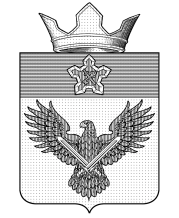 А Д М И Н И С Т Р А Ц И ЯОРЛОВСКОГО СЕЛЬСКОГО ПОСЕЛЕНИЯГОРОДИЩЕНСКОГО МУНИЦИПАЛЬНОГО РАЙОНА
ВОЛГОГРАДСКОЙ ОБЛАСТИул. Советская, 24, с. Орловка, Городищенский район, Волгоградская область, 403014Телефон: (84468) 4-82-62; Телефакс: (84468) 4-82-17;E-mail: mo_orlovka@mail.ru ПОСТАНОВЛЕНИЕ«Об утверждении плана закупок на 2017 финансовый год и плановый период 2018 и 2019 годов Орловского сельского поселения»В целях организации деятельности Администрации Орловского сельского поселения при осуществлении закупок для собственных нужд на очередной финансовый год и плановый период, в соответствии со статьей 17 Федерального закона от 5 апреля 2013 г. N 44-ФЗ "О контрактной системе в сфере закупок товаров, работ, услуг для обеспечения государственных и муниципальных нужд" Администрация Орловского сельского поселения постановляет:1. Утвердить прилагаемый план закупок на 2017 финансовый год и плановый период 2018 и 2019 годов.2. Контрактному управляющему Страховой С.В. разместить утвержденный план закупок в единой информационной системе в течение трех рабочих дней со дня его утверждения.3.  Постановление подлежит официальному опубликованию (обнародованию) и вступает в силу со дня его опубликования (обнародования).4. Контроль за исполнением постановления возложить на контрактного управляющего Страхову С.В.Глава Орловского сельского поселения                                         Ф.М. ГрачёвС постановлением ознакомлен:_____________________/________________УтверждёнПостановлением администрации Орловского сельского поселения№ 1-1/197 от 28.12.2016 г.28.12.20161-1/197Форма плана закупок товаров, работ, услуг 
для обеспечения нужд субъектов Российской Федерации
и муниципальных нужд на 2017 финансовый год и на плановый период 2018 и 2019 годовНаименование государственного (муниципального) заказчика, бюджетного, автономного учреждения или государственного (муниципального) унитарного предприятияКодыНаименование государственного (муниципального) заказчика, бюджетного, автономного учреждения или государственного (муниципального) унитарного предприятияпо ОКПО05146843Наименование государственного (муниципального) заказчика, бюджетного, автономного учреждения или государственного (муниципального) унитарного предприятияИНН3403020580АДМИНИСТРАЦИЯ ОРЛОВСКОГО СЕЛЬСКОГО ПОСЕЛЕНИЯКПП340301001Организационно-правовая форма и форма собственностипо ОКОПФ75404Муниципальное казенное учреждение по ОКОПФ75404Наименование публично-правового образованияпо ОКТМО18605429Орловское по ОКТМО18605429Место нахождения (адрес), телефон, адрес электронной почтыпо ОКТМО18605429Российская Федерация, 403014, Волгоградская обл, Орловка с, УЛ СОВЕТСКАЯ, 24 ,7-84468-48218, mo_orlovka@mail.ruНаименование бюджетного, автономного учреждения или государственного (муниципального) унитарного предприятия, осуществляющего закупки в рамках переданных полномочий государственного (муниципального) заказчикапо ОКПОпо ОКПОМесто нахождения (адрес), телефон, адрес электронной почтыпо ОКТМО по ОКТМО Вид документа (базовый (0), измененный (порядковый код изменения)) 
базовый(0) изменения0№ п/пИдентификационный код закупкиЦель осуществления закупкиЦель осуществления закупкиНаименование объекта закупкиПланируемый год размещения извещения, направления приглашения, заключения контракта с единственным поставщиком (подрядчиком, исполнителем)Объем финансового обеспечения (тыс.рублей), всегоОбъем финансового обеспечения (тыс.рублей), всегоОбъем финансового обеспечения (тыс.рублей), всегоОбъем финансового обеспечения (тыс.рублей), всегоОбъем финансового обеспечения (тыс.рублей), всегоСроки (периодичность) осуществления планируемых закупокДополнительная информация в соответствии с пунктом 7 части 2 статьи 17 Федерального закона "О контрактной системе в сфере закупок товаров, работ услуг для обеспечения государственных и муниципальных нужд"Информация о проведении общественного обсуждения закупки (да или нет)Обоснование внесения изменений№ п/пИдентификационный код закупкиНаименование мероприятия государственной программы субъекта РФ (в том числе региональной целевой программы, иного документа стратегического и программно-целевого планирования субъекта Российской Федерации), муниципальной программы либо наименование функции (полномочия) государственного органа субъекта Российской Федерации, органа управления территориальным государственным внебюджетным фондом, муниципального органа, либо наименование международного договора Российской Федерации Ожидаемый результат реализации мероприятия государственной программы Российской Федерации Наименование объекта закупкиПланируемый год размещения извещения, направления приглашения, заключения контракта с единственным поставщиком (подрядчиком, исполнителем)всегов том числе планируемые платежив том числе планируемые платежив том числе планируемые платежив том числе планируемые платежиСроки (периодичность) осуществления планируемых закупокДополнительная информация в соответствии с пунктом 7 части 2 статьи 17 Федерального закона "О контрактной системе в сфере закупок товаров, работ услуг для обеспечения государственных и муниципальных нужд"Информация о проведении общественного обсуждения закупки (да или нет)Обоснование внесения изменений№ п/пИдентификационный код закупкиНаименование мероприятия государственной программы субъекта РФ (в том числе региональной целевой программы, иного документа стратегического и программно-целевого планирования субъекта Российской Федерации), муниципальной программы либо наименование функции (полномочия) государственного органа субъекта Российской Федерации, органа управления территориальным государственным внебюджетным фондом, муниципального органа, либо наименование международного договора Российской Федерации Ожидаемый результат реализации мероприятия государственной программы Российской Федерации Наименование объекта закупкиПланируемый год размещения извещения, направления приглашения, заключения контракта с единственным поставщиком (подрядчиком, исполнителем)всегона текущий финансовый годна плановый периодна плановый периодпоследующие годыСроки (периодичность) осуществления планируемых закупокДополнительная информация в соответствии с пунктом 7 части 2 статьи 17 Федерального закона "О контрактной системе в сфере закупок товаров, работ услуг для обеспечения государственных и муниципальных нужд"Информация о проведении общественного обсуждения закупки (да или нет)Обоснование внесения изменений№ п/пИдентификационный код закупкиНаименование мероприятия государственной программы субъекта РФ (в том числе региональной целевой программы, иного документа стратегического и программно-целевого планирования субъекта Российской Федерации), муниципальной программы либо наименование функции (полномочия) государственного органа субъекта Российской Федерации, органа управления территориальным государственным внебюджетным фондом, муниципального органа, либо наименование международного договора Российской Федерации Ожидаемый результат реализации мероприятия государственной программы Российской Федерации Наименование объекта закупкиПланируемый год размещения извещения, направления приглашения, заключения контракта с единственным поставщиком (подрядчиком, исполнителем)всегона текущий финансовый годна первый годна второй годпоследующие годыСроки (периодичность) осуществления планируемых закупокДополнительная информация в соответствии с пунктом 7 части 2 статьи 17 Федерального закона "О контрактной системе в сфере закупок товаров, работ услуг для обеспечения государственных и муниципальных нужд"Информация о проведении общественного обсуждения закупки (да или нет)Обоснование внесения изменений1234567891011121314151183340302058034030100100030006110244Закупки осуществляются с целью исполнения Администрацией Орловского сельского поселения возложенных на нее полномочий в соответствии со статьей 14 Закона № 131-ФЗ, а также закреплением за сельским поселением отдельных полномочий в соответствии с Законом Волгоградской области № 156-ОД. Постановление Администрация Орловского сельского поселения Городищенского муниципального района Волгоградской области от 18.12.14 № 1-1/96 «Об утверждении муниципальной программы «Функционирование и развитие системы управления Орловского сельского поселения Городищенского муниципального района Волгоградской области на 2015-2017 гг.» Закупки осуществляются в пределах нормативных затрат, установленных постановлением Орловского сельского поселения Городищенского муниципального района Волгоградской области № 1-1/195 от 28.12.2016 г. «Об утверждении нормативных затрат на обеспечение функций Администрации Орловского сельского поселения Городищенского муниципального района Волгоградской области, и подведомственных ей муниципальных казенных учреждений» Постановление Администрация Орловского сельского поселения Городищенского муниципального района Волгоградской области от 18.12.14 № 1-1/96 «Об утверждении муниципальной программы «Функционирование и развитие системы управления Орловского сельского поселения Городищенского муниципального района Волгоградской области на 2015-2017 гг.»Оказание услуг местной телефонной связи201840.000000.0000040.000000.000000.00000Срок осуществления закупки с 01.01.2018 по 31.12.2018 
ежемесячнонет2173340302058034030100100030006110244Закупки осуществляются с целью исполнения Администрацией Орловского сельского поселения возложенных на нее полномочий в соответствии со статьей 14 Закона № 131-ФЗ, а также закреплением за сельским поселением отдельных полномочий в соответствии с Законом Волгоградской области № 156-ОД. Постановление Администрация Орловского сельского поселения Городищенского муниципального района Волгоградской области от 18.12.14 № 1-1/96 «Об утверждении муниципальной программы «Функционирование и развитие системы управления Орловского сельского поселения Городищенского муниципального района Волгоградской области на 2015-2017 гг.» Закупки осуществляются в пределах нормативных затрат, установленных постановлением Орловского сельского поселения Городищенского муниципального района Волгоградской области № 1-1/195 от 28.12.2016 г. «Об утверждении нормативных затрат на обеспечение функций Администрации Орловского сельского поселения Городищенского муниципального района Волгоградской области, и подведомственных ей муниципальных казенных учреждений» Постановление Администрация Орловского сельского поселения Городищенского муниципального района Волгоградской области от 18.12.14 № 1-1/96 «Об утверждении муниципальной программы «Функционирование и развитие системы управления Орловского сельского поселения Городищенского муниципального района Волгоградской области на 2015-2017 гг.»Оказание услуг местной телефонной связи201740.0000040.000000.000000.000000.00000Срок осуществления закупки с 01.01.2017 по 31.12.2017 
ежемесячнонет3183340302058034030100100010003514244Закупки осуществляются с целью исполнения Администрацией Орловского сельского поселения возложенных на нее полномочий в соответствии со статьей 14 Закона № 131-ФЗ, а также закреплением за сельским поселением отдельных полномочий в соответствии с Законом Волгоградской области № 156-ОД. Постановление Администрация Орловского сельского поселения Городищенского муниципального района Волгоградской области от 18.12.14 № 1-1/96 «Об утверждении муниципальной программы «Функционирование и развитие системы управления Орловского сельского поселения Городищенского муниципального района Волгоградской области на 2015-2017 гг.» Закупки осуществляются в пределах нормативных затрат, установленных постановлением Орловского сельского поселения Городищенского муниципального района Волгоградской области № 1-1/195 от 28.12.2016 г. «Об утверждении нормативных затрат на обеспечение функций Администрации Орловского сельского поселения Городищенского муниципального района Волгоградской области, и подведомственных ей муниципальных казенных учреждений» Постановление Администрация Орловского сельского поселения Городищенского муниципального района Волгоградской области от 18.12.14 № 1-1/96 «Об утверждении муниципальной программы «Функционирование и развитие системы управления Орловского сельского поселения Городищенского муниципального района Волгоградской области на 2015-2017 гг.»Купля-продажа электрической энергии2018380.000000.00000380.000000.000000.00000Срок осуществления закупки с 01.01.2018 по 31.12.2018 
еженедельнонет4193340302058034030100100030006110244Закупки осуществляются с целью исполнения Администрацией Орловского сельского поселения возложенных на нее полномочий в соответствии со статьей 14 Закона № 131-ФЗ, а также закреплением за сельским поселением отдельных полномочий в соответствии с Законом Волгоградской области № 156-ОД. Постановление Администрация Орловского сельского поселения Городищенского муниципального района Волгоградской области от 18.12.14 № 1-1/96 «Об утверждении муниципальной программы «Функционирование и развитие системы управления Орловского сельского поселения Городищенского муниципального района Волгоградской области на 2015-2017 гг.» Закупки осуществляются в пределах нормативных затрат, установленных постановлением Орловского сельского поселения Городищенского муниципального района Волгоградской области № 1-1/195 от 28.12.2016 г. «Об утверждении нормативных затрат на обеспечение функций Администрации Орловского сельского поселения Городищенского муниципального района Волгоградской области, и подведомственных ей муниципальных казенных учреждений» Постановление Администрация Орловского сельского поселения Городищенского муниципального района Волгоградской области от 18.12.14 № 1-1/96 «Об утверждении муниципальной программы «Функционирование и развитие системы управления Орловского сельского поселения Городищенского муниципального района Волгоградской области на 2015-2017 гг.»Оказание услуг местной телефонной связи201940.000000.000000.0000040.000000.00000Срок осуществления закупки с 01.01.2019 по 31.12.2019 
ежемесячнонет5193340302058034030100100010003514244Закупки осуществляются с целью исполнения Администрацией Орловского сельского поселения возложенных на нее полномочий в соответствии со статьей 14 Закона № 131-ФЗ, а также закреплением за сельским поселением отдельных полномочий в соответствии с Законом Волгоградской области № 156-ОД. Постановление Администрация Орловского сельского поселения Городищенского муниципального района Волгоградской области от 18.12.14 № 1-1/96 «Об утверждении муниципальной программы «Функционирование и развитие системы управления Орловского сельского поселения Городищенского муниципального района Волгоградской области на 2015-2017 гг.» Закупки осуществляются в пределах нормативных затрат, установленных постановлением Орловского сельского поселения Городищенского муниципального района Волгоградской области № 1-1/195 от 28.12.2016 г. «Об утверждении нормативных затрат на обеспечение функций Администрации Орловского сельского поселения Городищенского муниципального района Волгоградской области, и подведомственных ей муниципальных казенных учреждений» Постановление Администрация Орловского сельского поселения Городищенского муниципального района Волгоградской области от 18.12.14 № 1-1/96 «Об утверждении муниципальной программы «Функционирование и развитие системы управления Орловского сельского поселения Городищенского муниципального района Волгоградской области на 2015-2017 гг.»Купля-продажа электрической энергии2019380.000000.000000.00000380.000000.00000Срок осуществления закупки с 01.01.2019 по 31.12.2019 
ежемесячнонет6193340302058034030100100020003523244Закупки осуществляются с целью исполнения Администрацией Орловского сельского поселения возложенных на нее полномочий в соответствии со статьей 14 Закона № 131-ФЗ, а также закреплением за сельским поселением отдельных полномочий в соответствии с Законом Волгоградской области № 156-ОД. Постановление Администрация Орловского сельского поселения Городищенского муниципального района Волгоградской области от 18.12.14 № 1-1/96 «Об утверждении муниципальной программы «Функционирование и развитие системы управления Орловского сельского поселения Городищенского муниципального района Волгоградской области на 2015-2017 гг.» Закупки осуществляются в пределах нормативных затрат, установленных постановлением Орловского сельского поселения Городищенского муниципального района Волгоградской области № 1-1/195 от 28.12.2016 г. «Об утверждении нормативных затрат на обеспечение функций Администрации Орловского сельского поселения Городищенского муниципального района Волгоградской области, и подведомственных ей муниципальных казенных учреждений» Постановление Администрация Орловского сельского поселения Городищенского муниципального района Волгоградской области от 18.12.14 № 1-1/96 «Об утверждении муниципальной программы «Функционирование и развитие системы управления Орловского сельского поселения Городищенского муниципального района Волгоградской области на 2015-2017 гг.»Поставка газа201988.184660.000000.0000088.184660.00000Срок осуществления закупки с 01.01.2019 по 31.12.2019 
ежемесячнонет7183340302058034030100100020003523244Закупки осуществляются с целью исполнения Администрацией Орловского сельского поселения возложенных на нее полномочий в соответствии со статьей 14 Закона № 131-ФЗ, а также закреплением за сельским поселением отдельных полномочий в соответствии с Законом Волгоградской области № 156-ОД. Постановление Администрация Орловского сельского поселения Городищенского муниципального района Волгоградской области от 18.12.14 № 1-1/96 «Об утверждении муниципальной программы «Функционирование и развитие системы управления Орловского сельского поселения Городищенского муниципального района Волгоградской области на 2015-2017 гг.» Закупки осуществляются в пределах нормативных затрат, установленных постановлением Орловского сельского поселения Городищенского муниципального района Волгоградской области № 1-1/195 от 28.12.2016 г. «Об утверждении нормативных затрат на обеспечение функций Администрации Орловского сельского поселения Городищенского муниципального района Волгоградской области, и подведомственных ей муниципальных казенных учреждений» Постановление Администрация Орловского сельского поселения Городищенского муниципального района Волгоградской области от 18.12.14 № 1-1/96 «Об утверждении муниципальной программы «Функционирование и развитие системы управления Орловского сельского поселения Городищенского муниципального района Волгоградской области на 2015-2017 гг.»Поставка газа201888.184660.0000088.184660.000000.00000Срок осуществления закупки с 01.01.2018 по 31.12.2018 
ежемесячнонет8173340302058034030100100020003523244Закупки осуществляются с целью исполнения Администрацией Орловского сельского поселения возложенных на нее полномочий в соответствии со статьей 14 Закона № 131-ФЗ, а также закреплением за сельским поселением отдельных полномочий в соответствии с Законом Волгоградской области № 156-ОД. Постановление Администрация Орловского сельского поселения Городищенского муниципального района Волгоградской области от 18.12.14 № 1-1/96 «Об утверждении муниципальной программы «Функционирование и развитие системы управления Орловского сельского поселения Городищенского муниципального района Волгоградской области на 2015-2017 гг.» Закупки осуществляются в пределах нормативных затрат, установленных постановлением Орловского сельского поселения Городищенского муниципального района Волгоградской области № 1-1/195 от 28.12.2016 г. «Об утверждении нормативных затрат на обеспечение функций Администрации Орловского сельского поселения Городищенского муниципального района Волгоградской области, и подведомственных ей муниципальных казенных учреждений» Постановление Администрация Орловского сельского поселения Городищенского муниципального района Волгоградской области от 18.12.14 № 1-1/96 «Об утверждении муниципальной программы «Функционирование и развитие системы управления Орловского сельского поселения Городищенского муниципального района Волгоградской области на 2015-2017 гг.»Поставка газа201788.1846688.184660.000000.000000.00000Срок осуществления закупки с 01.01.2017 по 31.12.2017 
ежемесячнонет9173340302058034030100100010003514244Закупки осуществляются с целью исполнения Администрацией Орловского сельского поселения возложенных на нее полномочий в соответствии со статьей 14 Закона № 131-ФЗ, а также закреплением за сельским поселением отдельных полномочий в соответствии с Законом Волгоградской области № 156-ОД. Постановление Администрация Орловского сельского поселения Городищенского муниципального района Волгоградской области от 18.12.14 № 1-1/96 «Об утверждении муниципальной программы «Функционирование и развитие системы управления Орловского сельского поселения Городищенского муниципального района Волгоградской области на 2015-2017 гг.» Закупки осуществляются в пределах нормативных затрат, установленных постановлением Орловского сельского поселения Городищенского муниципального района Волгоградской области № 1-1/195 от 28.12.2016 г. «Об утверждении нормативных затрат на обеспечение функций Администрации Орловского сельского поселения Городищенского муниципального района Волгоградской области, и подведомственных ей муниципальных казенных учреждений» Постановление Администрация Орловского сельского поселения Городищенского муниципального района Волгоградской области от 18.12.14 № 1-1/96 «Об утверждении муниципальной программы «Функционирование и развитие системы управления Орловского сельского поселения Городищенского муниципального района Волгоградской области на 2015-2017 гг.»Купля-продажа электрической энергии2017380.00000380.000000.000000.000000.00000Срок осуществления закупки с 01.01.2017 по 31.12.2017 
ежемесячнонет10173340302058034030100100040000000244Товары, работы или услуги на сумму, не превышающие 100 тыс. руб. (п.4 ч.1 ст.93 44-ФЗ)20171 236.222001 236.222000.000000.000000.0000011183340302058034030100100040000000244Товары, работы или услуги на сумму, не превышающие 100 тыс. руб. (п.4 ч.1 ст.93 44-ФЗ)20181 393.538000.000001 393.538000.000000.0000012193340302058034030100100040000000244Товары, работы или услуги на сумму, не превышающие 100 тыс. руб. (п.4 ч.1 ст.93 44-ФЗ)20191 348.982000.000000.000001 348.982000.00000Итого по коду БКИтого по коду БКИтого по коду БКИтого по коду БКИтого по коду БКИтого по коду БК5 503.295981 744.406661 901.722661 857.166660.00000ХХХХИтого объем финансового обеспечения, предусмотренного на заключение контрактовИтого объем финансового обеспечения, предусмотренного на заключение контрактовИтого объем финансового обеспечения, предусмотренного на заключение контрактовИтого объем финансового обеспечения, предусмотренного на заключение контрактовИтого объем финансового обеспечения, предусмотренного на заключение контрактовИтого объем финансового обеспечения, предусмотренного на заключение контрактов5 503.295981 744.406661 901.722661 857.166660.00000ХХХХФорма обоснования закупок товаров, работ и услуг для обеспечения государственных 
и муниципальных нужд при формировании и утверждении плана закупокВид документа (базовый (0), измененный (порядковый код изменения)) 
базовый(0) изменения0№ п/пИдентификационный код закупкиНаименование объекта и (или) объектов закупкиНаименование государственной программы или программы субъекта Российской Федерации, муниципальной программы (в том числе целевой программы, ведомственной целевой программы, иного документа стратегического и программно-целевого планирования) в случае, если закупка планируется в рамках указанной программы Наименование мероприятия государственной программы или программы субъекта Российской Федерации, муниципальной программы (в том числе целевой программы, ведомственной целевой программы, иного документа стратегического и программно-целевого планирования), наименование функции, полномочия государственного органа, органа управления государственным внебюджетным фондом, муниципального органа и (или) наименование международного договора Российской ФедерацииОбоснование соответствия объекта и (или) объектов закупки мероприятию государственной (муниципальной) программы, функциям, полномочиям и (или) международному договору Российской ФедерацииПолное наименование, дата принятия и номер утвержденных в соответствии со статьей 19 Федерального закона "О контрактной системе в сфере закупок товаров, работ, услуг для обеспечения государственных и муниципальных нужд" нормативных правовых (правовых) актов, устанавливающих требования к отдельным видам товаров, работ и услуг (в том числе предельные цены товаров, работ и услуг) и (или) к определению нормативных затрат на обеспечение функций, полномочий государственных органов, органов управления государственными внебюджетными фондами, муниципальных органов, в том числе подведомственных указанным органам казенных учреждений, или указание на отсутствие такого акта для соответствующего объекта и (или) соответствующих объектов закупки Полное наименование, дата принятия и номер утвержденных в соответствии со статьей 19 Федерального закона "О контрактной системе в сфере закупок товаров, работ, услуг для обеспечения государственных и муниципальных нужд" нормативных правовых (правовых) актов, устанавливающих требования к отдельным видам товаров, работ и услуг (в том числе предельные цены товаров, работ и услуг) и (или) к определению нормативных затрат на обеспечение функций, полномочий государственных органов, органов управления государственными внебюджетными фондами, муниципальных органов, в том числе подведомственных указанным органам казенных учреждений, или указание на отсутствие такого акта для соответствующего объекта и (или) соответствующих объектов закупки 123456771183340302058034030100100030006110244Оказание услуг местной телефонной связинетЗакупки осуществляются с целью исполнения Администрацией Орловского сельского поселения возложенных на нее полномочий в соответствии со статьей 14 Закона № 131-ФЗ, а также закреплением за сельским поселением отдельных полномочий в соответствии с Законом Волгоградской области № 156-ОД. Постановление Администрация Орловского сельского поселения Городищенского муниципального района Волгоградской области от 18.12.14 № 1-1/96 «Об утверждении муниципальной программы «Функционирование и развитие системы управления Орловского сельского поселения Городищенского муниципального района Волгоградской области на 2015-2017 гг.» Закупки осуществляются в пределах нормативных затрат, установленных постановлением Орловского сельского поселения Городищенского муниципального района Волгоградской области № 1-1/195 от 28.12.2016 г. «Об утверждении нормативных затрат на обеспечение функций Администрации Орловского сельского поселения Городищенского муниципального района Волгоградской области, и подведомственных ей муниципальных казенных учреждений» Закупки осуществляются с целью исполнения Администрацией Орловского сельского поселения возложенных на нее полномочий в соответствии со статьей 14 Закона № 131-ФЗ, а также закреплением за сельским поселением отдельных полномочий в соответствии с Законом Волгоградской области № 156-ОД. Постановление Администрация Орловского сельского поселения Городищенского муниципального района Волгоградской области от 18.12.14 № 1-1/96 «Об утверждении муниципальной программы «Функционирование и развитие системы управления Орловского сельского поселения Городищенского муниципального района Волгоградской области на 2015-2017 гг.» Закупки осуществляются в пределах нормативных затрат, установленных постановлением Орловского сельского поселения Городищенского муниципального района Волгоградской области № 1-1/195 от 28.12.2016 г. «Об утверждении нормативных затрат на обеспечение функций Администрации Орловского сельского поселения Городищенского муниципального района Волгоградской области, и подведомственных ей муниципальных казенных учреждений» «О порядке определения нормативных затрат на обеспечение функций администрации Орловского сельского поселения, в том числе подведомственных им казенных учреждений» № 1-1/25 от 2016-03-09«О порядке определения нормативных затрат на обеспечение функций администрации Орловского сельского поселения, в том числе подведомственных им казенных учреждений» № 1-1/25 от 2016-03-092173340302058034030100100030006110244Оказание услуг местной телефонной связинетЗакупки осуществляются с целью исполнения Администрацией Орловского сельского поселения возложенных на нее полномочий в соответствии со статьей 14 Закона № 131-ФЗ, а также закреплением за сельским поселением отдельных полномочий в соответствии с Законом Волгоградской области № 156-ОД. Постановление Администрация Орловского сельского поселения Городищенского муниципального района Волгоградской области от 18.12.14 № 1-1/96 «Об утверждении муниципальной программы «Функционирование и развитие системы управления Орловского сельского поселения Городищенского муниципального района Волгоградской области на 2015-2017 гг.» Закупки осуществляются в пределах нормативных затрат, установленных постановлением Орловского сельского поселения Городищенского муниципального района Волгоградской области № 1-1/195 от 28.12.2016 г. «Об утверждении нормативных затрат на обеспечение функций Администрации Орловского сельского поселения Городищенского муниципального района Волгоградской области, и подведомственных ей муниципальных казенных учреждений» Закупки осуществляются с целью исполнения Администрацией Орловского сельского поселения возложенных на нее полномочий в соответствии со статьей 14 Закона № 131-ФЗ, а также закреплением за сельским поселением отдельных полномочий в соответствии с Законом Волгоградской области № 156-ОД. Постановление Администрация Орловского сельского поселения Городищенского муниципального района Волгоградской области от 18.12.14 № 1-1/96 «Об утверждении муниципальной программы «Функционирование и развитие системы управления Орловского сельского поселения Городищенского муниципального района Волгоградской области на 2015-2017 гг.» Закупки осуществляются в пределах нормативных затрат, установленных постановлением Орловского сельского поселения Городищенского муниципального района Волгоградской области № 1-1/195 от 28.12.2016 г. «Об утверждении нормативных затрат на обеспечение функций Администрации Орловского сельского поселения Городищенского муниципального района Волгоградской области, и подведомственных ей муниципальных казенных учреждений» «О порядке определения нормативных затрат на обеспечение функций администрации Орловского сельского поселения, в том числе подведомственных им казенных учреждений» № 1-1/25 от 2016-03-09«О порядке определения нормативных затрат на обеспечение функций администрации Орловского сельского поселения, в том числе подведомственных им казенных учреждений» № 1-1/25 от 2016-03-093183340302058034030100100010003514244Купля-продажа электрической энергиинетЗакупки осуществляются с целью исполнения Администрацией Орловского сельского поселения возложенных на нее полномочий в соответствии со статьей 14 Закона № 131-ФЗ, а также закреплением за сельским поселением отдельных полномочий в соответствии с Законом Волгоградской области № 156-ОД. Постановление Администрация Орловского сельского поселения Городищенского муниципального района Волгоградской области от 18.12.14 № 1-1/96 «Об утверждении муниципальной программы «Функционирование и развитие системы управления Орловского сельского поселения Городищенского муниципального района Волгоградской области на 2015-2017 гг.» Закупки осуществляются в пределах нормативных затрат, установленных постановлением Орловского сельского поселения Городищенского муниципального района Волгоградской области № 1-1/195 от 28.12.2016 г. «Об утверждении нормативных затрат на обеспечение функций Администрации Орловского сельского поселения Городищенского муниципального района Волгоградской области, и подведомственных ей муниципальных казенных учреждений» Закупки осуществляются с целью исполнения Администрацией Орловского сельского поселения возложенных на нее полномочий в соответствии со статьей 14 Закона № 131-ФЗ, а также закреплением за сельским поселением отдельных полномочий в соответствии с Законом Волгоградской области № 156-ОД. Постановление Администрация Орловского сельского поселения Городищенского муниципального района Волгоградской области от 18.12.14 № 1-1/96 «Об утверждении муниципальной программы «Функционирование и развитие системы управления Орловского сельского поселения Городищенского муниципального района Волгоградской области на 2015-2017 гг.» Закупки осуществляются в пределах нормативных затрат, установленных постановлением Орловского сельского поселения Городищенского муниципального района Волгоградской области № 1-1/195 от 28.12.2016 г. «Об утверждении нормативных затрат на обеспечение функций Администрации Орловского сельского поселения Городищенского муниципального района Волгоградской области, и подведомственных ей муниципальных казенных учреждений» «О порядке определения нормативных затрат на обеспечение функций администрации Орловского сельского поселения, в том числе подведомственных им казенных учреждений» № 1-1/25 от 2016-03-09«О порядке определения нормативных затрат на обеспечение функций администрации Орловского сельского поселения, в том числе подведомственных им казенных учреждений» № 1-1/25 от 2016-03-094193340302058034030100100030006110244Оказание услуг местной телефонной связинетЗакупки осуществляются с целью исполнения Администрацией Орловского сельского поселения возложенных на нее полномочий в соответствии со статьей 14 Закона № 131-ФЗ, а также закреплением за сельским поселением отдельных полномочий в соответствии с Законом Волгоградской области № 156-ОД. Постановление Администрация Орловского сельского поселения Городищенского муниципального района Волгоградской области от 18.12.14 № 1-1/96 «Об утверждении муниципальной программы «Функционирование и развитие системы управления Орловского сельского поселения Городищенского муниципального района Волгоградской области на 2015-2017 гг.» Закупки осуществляются в пределах нормативных затрат, установленных постановлением Орловского сельского поселения Городищенского муниципального района Волгоградской области № 1-1/195 от 28.12.2016 г. «Об утверждении нормативных затрат на обеспечение функций Администрации Орловского сельского поселения Городищенского муниципального района Волгоградской области, и подведомственных ей муниципальных казенных учреждений» Закупки осуществляются с целью исполнения Администрацией Орловского сельского поселения возложенных на нее полномочий в соответствии со статьей 14 Закона № 131-ФЗ, а также закреплением за сельским поселением отдельных полномочий в соответствии с Законом Волгоградской области № 156-ОД. Постановление Администрация Орловского сельского поселения Городищенского муниципального района Волгоградской области от 18.12.14 № 1-1/96 «Об утверждении муниципальной программы «Функционирование и развитие системы управления Орловского сельского поселения Городищенского муниципального района Волгоградской области на 2015-2017 гг.» Закупки осуществляются в пределах нормативных затрат, установленных постановлением Орловского сельского поселения Городищенского муниципального района Волгоградской области № 1-1/195 от 28.12.2016 г. «Об утверждении нормативных затрат на обеспечение функций Администрации Орловского сельского поселения Городищенского муниципального района Волгоградской области, и подведомственных ей муниципальных казенных учреждений» «О порядке определения нормативных затрат на обеспечение функций администрации Орловского сельского поселения, в том числе подведомственных им казенных учреждений» № 1-1/25 от 2016-03-09«О порядке определения нормативных затрат на обеспечение функций администрации Орловского сельского поселения, в том числе подведомственных им казенных учреждений» № 1-1/25 от 2016-03-095193340302058034030100100010003514244Купля-продажа электрической энергиинетЗакупки осуществляются с целью исполнения Администрацией Орловского сельского поселения возложенных на нее полномочий в соответствии со статьей 14 Закона № 131-ФЗ, а также закреплением за сельским поселением отдельных полномочий в соответствии с Законом Волгоградской области № 156-ОД. Постановление Администрация Орловского сельского поселения Городищенского муниципального района Волгоградской области от 18.12.14 № 1-1/96 «Об утверждении муниципальной программы «Функционирование и развитие системы управления Орловского сельского поселения Городищенского муниципального района Волгоградской области на 2015-2017 гг.» Закупки осуществляются в пределах нормативных затрат, установленных постановлением Орловского сельского поселения Городищенского муниципального района Волгоградской области № 1-1/195 от 28.12.2016 г. «Об утверждении нормативных затрат на обеспечение функций Администрации Орловского сельского поселения Городищенского муниципального района Волгоградской области, и подведомственных ей муниципальных казенных учреждений» Закупки осуществляются с целью исполнения Администрацией Орловского сельского поселения возложенных на нее полномочий в соответствии со статьей 14 Закона № 131-ФЗ, а также закреплением за сельским поселением отдельных полномочий в соответствии с Законом Волгоградской области № 156-ОД. Постановление Администрация Орловского сельского поселения Городищенского муниципального района Волгоградской области от 18.12.14 № 1-1/96 «Об утверждении муниципальной программы «Функционирование и развитие системы управления Орловского сельского поселения Городищенского муниципального района Волгоградской области на 2015-2017 гг.» Закупки осуществляются в пределах нормативных затрат, установленных постановлением Орловского сельского поселения Городищенского муниципального района Волгоградской области № 1-1/195 от 28.12.2016 г. «Об утверждении нормативных затрат на обеспечение функций Администрации Орловского сельского поселения Городищенского муниципального района Волгоградской области, и подведомственных ей муниципальных казенных учреждений» Проект постановления О порядке определения нормативных затрат на обеспечение функций органов местного самоуправления Орловского сельского поселения Городищенского муниципального района, в том числе подведомственных им казенных учреждений № 1-1/25 от 2016-03-09Проект постановления О порядке определения нормативных затрат на обеспечение функций органов местного самоуправления Орловского сельского поселения Городищенского муниципального района, в том числе подведомственных им казенных учреждений № 1-1/25 от 2016-03-096193340302058034030100100020003523244Поставка газанетЗакупки осуществляются с целью исполнения Администрацией Орловского сельского поселения возложенных на нее полномочий в соответствии со статьей 14 Закона № 131-ФЗ, а также закреплением за сельским поселением отдельных полномочий в соответствии с Законом Волгоградской области № 156-ОД. Постановление Администрация Орловского сельского поселения Городищенского муниципального района Волгоградской области от 18.12.14 № 1-1/96 «Об утверждении муниципальной программы «Функционирование и развитие системы управления Орловского сельского поселения Городищенского муниципального района Волгоградской области на 2015-2017 гг.» Закупки осуществляются в пределах нормативных затрат, установленных постановлением Орловского сельского поселения Городищенского муниципального района Волгоградской области № 1-1/195 от 28.12.2016 г. «Об утверждении нормативных затрат на обеспечение функций Администрации Орловского сельского поселения Городищенского муниципального района Волгоградской области, и подведомственных ей муниципальных казенных учреждений» Закупки осуществляются с целью исполнения Администрацией Орловского сельского поселения возложенных на нее полномочий в соответствии со статьей 14 Закона № 131-ФЗ, а также закреплением за сельским поселением отдельных полномочий в соответствии с Законом Волгоградской области № 156-ОД. Постановление Администрация Орловского сельского поселения Городищенского муниципального района Волгоградской области от 18.12.14 № 1-1/96 «Об утверждении муниципальной программы «Функционирование и развитие системы управления Орловского сельского поселения Городищенского муниципального района Волгоградской области на 2015-2017 гг.» Закупки осуществляются в пределах нормативных затрат, установленных постановлением Орловского сельского поселения Городищенского муниципального района Волгоградской области № 1-1/195 от 28.12.2016 г. «Об утверждении нормативных затрат на обеспечение функций Администрации Орловского сельского поселения Городищенского муниципального района Волгоградской области, и подведомственных ей муниципальных казенных учреждений» «О порядке определения нормативных затрат на обеспечение функций администрации Орловского сельского поселения, в том числе подведомственных им казенных учреждений» № 1-1/25 от 2016-03-09«О порядке определения нормативных затрат на обеспечение функций администрации Орловского сельского поселения, в том числе подведомственных им казенных учреждений» № 1-1/25 от 2016-03-097183340302058034030100100020003523244Поставка газанетЗакупки осуществляются с целью исполнения Администрацией Орловского сельского поселения возложенных на нее полномочий в соответствии со статьей 14 Закона № 131-ФЗ, а также закреплением за сельским поселением отдельных полномочий в соответствии с Законом Волгоградской области № 156-ОД. Постановление Администрация Орловского сельского поселения Городищенского муниципального района Волгоградской области от 18.12.14 № 1-1/96 «Об утверждении муниципальной программы «Функционирование и развитие системы управления Орловского сельского поселения Городищенского муниципального района Волгоградской области на 2015-2017 гг.» Закупки осуществляются в пределах нормативных затрат, установленных постановлением Орловского сельского поселения Городищенского муниципального района Волгоградской области № 1-1/195 от 28.12.2016 г. «Об утверждении нормативных затрат на обеспечение функций Администрации Орловского сельского поселения Городищенского муниципального района Волгоградской области, и подведомственных ей муниципальных казенных учреждений» Закупки осуществляются с целью исполнения Администрацией Орловского сельского поселения возложенных на нее полномочий в соответствии со статьей 14 Закона № 131-ФЗ, а также закреплением за сельским поселением отдельных полномочий в соответствии с Законом Волгоградской области № 156-ОД. Постановление Администрация Орловского сельского поселения Городищенского муниципального района Волгоградской области от 18.12.14 № 1-1/96 «Об утверждении муниципальной программы «Функционирование и развитие системы управления Орловского сельского поселения Городищенского муниципального района Волгоградской области на 2015-2017 гг.» Закупки осуществляются в пределах нормативных затрат, установленных постановлением Орловского сельского поселения Городищенского муниципального района Волгоградской области № 1-1/195 от 28.12.2016 г. «Об утверждении нормативных затрат на обеспечение функций Администрации Орловского сельского поселения Городищенского муниципального района Волгоградской области, и подведомственных ей муниципальных казенных учреждений» «О порядке определения нормативных затрат на обеспечение функций администрации Орловского сельского поселения, в том числе подведомственных им казенных учреждений» № 1-1/25 от 2016-03-09«О порядке определения нормативных затрат на обеспечение функций администрации Орловского сельского поселения, в том числе подведомственных им казенных учреждений» № 1-1/25 от 2016-03-098173340302058034030100100020003523244Поставка газанетЗакупки осуществляются с целью исполнения Администрацией Орловского сельского поселения возложенных на нее полномочий в соответствии со статьей 14 Закона № 131-ФЗ, а также закреплением за сельским поселением отдельных полномочий в соответствии с Законом Волгоградской области № 156-ОД. Постановление Администрация Орловского сельского поселения Городищенского муниципального района Волгоградской области от 18.12.14 № 1-1/96 «Об утверждении муниципальной программы «Функционирование и развитие системы управления Орловского сельского поселения Городищенского муниципального района Волгоградской области на 2015-2017 гг.» Закупки осуществляются в пределах нормативных затрат, установленных постановлением Орловского сельского поселения Городищенского муниципального района Волгоградской области № 1-1/195 от 28.12.2016 г. «Об утверждении нормативных затрат на обеспечение функций Администрации Орловского сельского поселения Городищенского муниципального района Волгоградской области, и подведомственных ей муниципальных казенных учреждений» Закупки осуществляются с целью исполнения Администрацией Орловского сельского поселения возложенных на нее полномочий в соответствии со статьей 14 Закона № 131-ФЗ, а также закреплением за сельским поселением отдельных полномочий в соответствии с Законом Волгоградской области № 156-ОД. Постановление Администрация Орловского сельского поселения Городищенского муниципального района Волгоградской области от 18.12.14 № 1-1/96 «Об утверждении муниципальной программы «Функционирование и развитие системы управления Орловского сельского поселения Городищенского муниципального района Волгоградской области на 2015-2017 гг.» Закупки осуществляются в пределах нормативных затрат, установленных постановлением Орловского сельского поселения Городищенского муниципального района Волгоградской области № 1-1/195 от 28.12.2016 г. «Об утверждении нормативных затрат на обеспечение функций Администрации Орловского сельского поселения Городищенского муниципального района Волгоградской области, и подведомственных ей муниципальных казенных учреждений» «О порядке определения нормативных затрат на обеспечение функций администрации Орловского сельского поселения, в том числе подведомственных им казенных учреждений» № 1-1/25 от 2016-03-09«О порядке определения нормативных затрат на обеспечение функций администрации Орловского сельского поселения, в том числе подведомственных им казенных учреждений» № 1-1/25 от 2016-03-099173340302058034030100100010003514244Купля-продажа электрической энергиинетЗакупки осуществляются с целью исполнения Администрацией Орловского сельского поселения возложенных на нее полномочий в соответствии со статьей 14 Закона № 131-ФЗ, а также закреплением за сельским поселением отдельных полномочий в соответствии с Законом Волгоградской области № 156-ОД. Постановление Администрация Орловского сельского поселения Городищенского муниципального района Волгоградской области от 18.12.14 № 1-1/96 «Об утверждении муниципальной программы «Функционирование и развитие системы управления Орловского сельского поселения Городищенского муниципального района Волгоградской области на 2015-2017 гг.» Закупки осуществляются в пределах нормативных затрат, установленных постановлением Орловского сельского поселения Городищенского муниципального района Волгоградской области № 1-1/195 от 28.12.2016 г. «Об утверждении нормативных затрат на обеспечение функций Администрации Орловского сельского поселения Городищенского муниципального района Волгоградской области, и подведомственных ей муниципальных казенных учреждений» Закупки осуществляются с целью исполнения Администрацией Орловского сельского поселения возложенных на нее полномочий в соответствии со статьей 14 Закона № 131-ФЗ, а также закреплением за сельским поселением отдельных полномочий в соответствии с Законом Волгоградской области № 156-ОД. Постановление Администрация Орловского сельского поселения Городищенского муниципального района Волгоградской области от 18.12.14 № 1-1/96 «Об утверждении муниципальной программы «Функционирование и развитие системы управления Орловского сельского поселения Городищенского муниципального района Волгоградской области на 2015-2017 гг.» Закупки осуществляются в пределах нормативных затрат, установленных постановлением Орловского сельского поселения Городищенского муниципального района Волгоградской области № 1-1/195 от 28.12.2016 г. «Об утверждении нормативных затрат на обеспечение функций Администрации Орловского сельского поселения Городищенского муниципального района Волгоградской области, и подведомственных ей муниципальных казенных учреждений» «О порядке определения нормативных затрат на обеспечение функций администрации Орловского сельского поселения, в том числе подведомственных им казенных учреждений» № 1-1/25 от 2016-03-09«О порядке определения нормативных затрат на обеспечение функций администрации Орловского сельского поселения, в том числе подведомственных им казенных учреждений» № 1-1/25 от 2016-03-0910173340302058034030100100040000000244183340302058034030100100040000000244193340302058034030100100040000000244Товары, работы или услуги на сумму, не превышающие 100 тыс. руб. (п.4 ч.1 ст.93 44-ФЗ)нетЗакупки осуществляются с целью исполнения Администрацией Орловского сельского поселения возложенных на нее полномочий в соответствии со статьей 14 Закона № 131-ФЗ, а также закреплением за сельским поселением отдельных полномочий в соответствии с Законом Волгоградской области № 156-ОД. Постановление Администрация Орловского сельского поселения Городищенского муниципального района Волгоградской области от 18.12.14 № 1-1/96 «Об утверждении муниципальной программы «Функционирование и развитие системы управления Орловского сельского поселения Городищенского муниципального района Волгоградской области на 2015-2017 гг.» Закупки осуществляются в пределах нормативных затрат, установленных постановлением Орловского сельского поселения Городищенского муниципального района Волгоградской области № 1-1/195 от 28.12.2016 г. «Об утверждении нормативных затрат на обеспечение функций Администрации Орловского сельского поселения Городищенского муниципального района Волгоградской области, и подведомственных ей муниципальных казенных учреждений» Закупки осуществляются с целью исполнения Администрацией Орловского сельского поселения возложенных на нее полномочий в соответствии со статьей 14 Закона № 131-ФЗ, а также закреплением за сельским поселением отдельных полномочий в соответствии с Законом Волгоградской области № 156-ОД. Постановление Администрация Орловского сельского поселения Городищенского муниципального района Волгоградской области от 18.12.14 № 1-1/96 «Об утверждении муниципальной программы «Функционирование и развитие системы управления Орловского сельского поселения Городищенского муниципального района Волгоградской области на 2015-2017 гг.» Закупки осуществляются в пределах нормативных затрат, установленных постановлением Орловского сельского поселения Городищенского муниципального района Волгоградской области № 1-1/195 от 28.12.2016 г. «Об утверждении нормативных затрат на обеспечение функций Администрации Орловского сельского поселения Городищенского муниципального района Волгоградской области, и подведомственных ей муниципальных казенных учреждений» «О порядке определения нормативных затрат на обеспечение функций администрации Орловского сельского поселения, в том числе подведомственных им казенных учреждений» № 1-1/25 от 2016-03-09«О порядке определения нормативных затрат на обеспечение функций администрации Орловского сельского поселения, в том числе подведомственных им казенных учреждений» № 1-1/25 от 2016-03-09